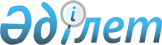 О внесении изменений в решение Сандыктауского районного маслихата от 26 декабря 2014 года № 29/3 "О бюджете Сандыктауского района на 2015-2017 годы"
					
			Утративший силу
			
			
		
					Решение Сандыктауского районного маслихата Акмолинской области от 17 ноября 2015 года № 38/1. Зарегистрировано Департаментом юстиции Акмолинской области 20 ноября 2015 года № 5060. Утратило силу решением Сандыктауского районного маслихата Акмолинской области от 17 февраля 2016 года № 42/4      Сноска. Утратило силу решением Сандыктауского районного маслихата Акмолинской области от 17.02.2016 № 42/4 (вступает в силу и вводится в действие со дня подписания).

      Примечание РЦПИ.

      В тексте документа сохранена пунктуация и орфография оригинала.

      В соответствии со статьями 106, 109 Бюджетного кодекса Республики Казахстан от 4 декабря 2008 года, статьей 6 Закона Республики Казахстан от 23 января 2001 года "О местном государственном управлении и самоуправлении в Республике Казахстан", Сандыктауский районный маслихат РЕШИЛ:

      1. Внести в решение Сандыктауского районного маслихата "О бюджете Сандыктауского района на 2015-2017 годы" от 26 декабря 2014 года № 29/3 (зарегистрировано в Реестре государственной регистрации нормативных правовых актов № 4550, опубликовано 16 января 2015 года в газете "Сандыктауские вести") следующие изменения:

      пункт 1 изложить в новой редакции:

      "1. Утвердить бюджет Сандыктауского района на 2015 - 2017 годы, согласно приложениям 1, 2 и 3 соответственно, в том числе на 2015 год в следующих объемах:

      1) доходы – 1 906 667,8 тысяч тенге, в том числе:

      налоговые поступления – 371 010,3 тысячи тенге;

      неналоговые поступления – 5 502,3 тысяч тенге;

      поступления от продажи основного капитала – 12 000,0 тысяч тенге;

      поступления трансфертов – 1 518 155,2 тысяч тенге;

      2) затраты – 1 897 605,6 тысяч тенге;

      3) чистое бюджетное кредитование – 20 617,5 тысяч тенге, в том числе:

      бюджетные кредиты – 26 757,0 тысяч тенге;

      погашение бюджетных кредитов – 6 139,5 тысяч тенге;

      4) сальдо по операциям с финансовыми активами – 14 000,0 тысяч тенге, в том числе:

      приобретение финансовых активов – 14 000,0 тысяч тенге;

      5) дефицит (профицит) бюджета – -25 555,3 тысяч тенге;

      6) финансирование дефицита (использование профицита) бюджета – 25 555,3 тысяч тенге.";

      приложения 1, 4, 5, 7 к вышеуказанному решению изложить в новой редакции согласно приложениям 1, 2, 3, 4 к настоящему решению.

      2. Настоящее решение вступает в силу со дня государственной регистрации в Департаменте юстиции Акмолинской области и вводится в действие с 1 января 2015 года.



      "СОГЛАСОВАНО"



      17 ноября 2015 года

 Бюджет района на 2015 год Целевые трансферты и бюджетные кредиты из республиканского бюджета на 2015 год Целевые трансферты из областного бюджета на 2015 год Перечень бюджетных программ сельских округов на 2015 год      

      продолжение таблицы

      

      продолжение таблицы


					© 2012. РГП на ПХВ «Институт законодательства и правовой информации Республики Казахстан» Министерства юстиции Республики Казахстан
				
      Председатель сессии
районного маслихата

В.Эльвейн

      Секретарь районного маслихата

С.Клюшников

      Аким Сандыктауского района

А.Исмагамбетов
Приложение 1 к решению
Сандыктауского районного маслихата
от 17 ноября 2015 года № 38/1
Приложение 1 к решению
Сандыктауского районного маслихата
от 26 декабря 2014 года № 29/3Категория

Категория

Категория

Категория

Сумма, тысяч тенге

Класс

Класс

Класс

Сумма, тысяч тенге

Подкласс

Подкласс

Сумма, тысяч тенге

Наименование

Сумма, тысяч тенге

1

2

3

4

5

I. Доходы

1 906 667,8

1

Налоговые поступления

371 010,3

01

Подоходный налог

28 355,3

2

Индивидуальный подоходный налог

28 355,3

03

Социальный налог

125 000,0

1

Социальный налог

125 000,0

04

Налоги на собственность

102 281,0

1

Налоги на имущество

53 989,0

3

Земельный налог

3 083,0

4

Налог на транспортные средства

40 450,0

5

Единый земельный налог

4 759,0

05

Внутренние налоги на товары, работы и услуги

111 870,7

2

Акцизы

1 091,0

3

Поступления за использование природных и других ресурсов

98 481,7

4

Сборы за ведение предпринимательской и профессиональной деятельности

12 288,0

5

Налог на игорный бизнес

10,0

08

Обязательные платежи, взимаемые за совершение юридически значимых действий и (или) выдачу документов уполномоченными на то государственными органами или должностными лицами

3 503,3

1

Государственная пошлина

3 503,3

2

Неналоговые поступления

5 502,3

01

Доходы от государственной собственности

3 218,3

1

Поступления части чистого дохода государственных предприятий

62,0

5

Доходы от аренды имущества, находящегося в государственной собственности

3 150,0

7

Вознаграждения по кредитам, выданным из государственного бюджета

6,3

04

Штрафы, пени, санкции, взыскания, налагаемые государственными учреждениями, финансируемыми из государственного бюджета, а также содержащимися и финансируемыми из бюджета (сметы расходов) Национального Банка Республики Казахстан

52,0

1

Штрафы, пени, санкции, взыскания, налагаемые государственными учреждениями, финансируемыми из государственного бюджета, а также содержащимися и финансируемыми из бюджета (сметы расходов) Национального Банка Республики Казахстан, за исключением поступлений от организаций нефтяного сектора

52,0

06

Прочие неналоговые поступления

2 232,0

1

Прочие неналоговые поступления

2 232,0

3

Поступления от продажи основного капитала

12 000,0

01

Продажа государственного имущества, закрепленного за государственными учреждениями

5 000,0

1

Продажа государственного имущества, закрепленного за государственными учреждениями

5 000,0

03

Продажа земли и нематериальных активов

7 000,0

1

Продажа земли

7 000,0

4

Поступления трансфертов

1 518 155,2

02

Трансферты из вышестоящих органов государственного управления

1 518 155,2

2

Трансферты из областного бюджета

1 518 155,2

Функциональная группа

Функциональная группа

Функциональная группа

Функциональная группа

Сумма

Администратор бюджетных программ

Администратор бюджетных программ

Администратор бюджетных программ

Сумма

Программа

Программа

Сумма

Наименование

Сумма

1

2

3

4

5

II. Затраты

1 897 605,6

01 

Государственные услуги общего характера

251 458,7

112 

Аппарат маслихата района (города областного значения)

12 133,0

001

Услуги по обеспечению деятельности маслихата района (города областного значения)

12 133,0

122

Аппарат акима района (города областного значения)

64 736,8

001

Услуги по обеспечению деятельности акима района (города областного значения)

64 628,0

003

Капитальные расходы государственного органа

108,8

123

Аппарат акима района в городе, города районного значения, поселка, села, сельского округа

135 795,7

001

Услуги по обеспечению деятельности акима района в городе, города районного значения, поселка, села, сельского округа

128 150,3

022 

Капитальные расходы государственного органа

7 645,4

458 

Отдел жилищно - коммунального хозяйства, пассажирского транспорта и автомобильных дорог района (города областного значения)

10 747,4

001

Услуги по реализации государственной политики на местном уровне в области жилищно - коммунального хозяйства, пассажирского транспорта и автомобильных дорог

10 747,4

459 

Отдел экономики и финансов района (города областного значения)

21 861,8

001

Услуги по реализации государственной политики в области формирования и развития экономической политики, государственного планирования, исполнения бюджета и управления коммунальной собственностью района (города областного значения)

20 414,0

003

Проведение оценки имущества в целях налогообложения

765,0

010

Приватизация, управление коммунальным имуществом, постприватизационная деятельность и регулирование споров, связанных с этим

682,8

493 

Отдел предпринимательства, промышленности и туризма района (города областного значения)

6 184,0

001

Услуги по реализации государственной политики на местном уровне в области развития предпринимательства, промышленности и туризма

6 184,0

02

Оборона

3 996,3

122 

Аппарат акима района (города областного значения)

3 996,3

005

Мероприятия в рамках исполнения всеобщей воинской обязанности

2 308,0

006

Предупреждение и ликвидация чрезвычайных ситуаций масштаба района (города областного значения)

1 688,3

03 

Общественный порядок, безопасность, правовая, судебная, уголовно-исполнительная деятельность

2 703,3

458

Отдел жилищно - коммунального хозяйства, пассажирского транспорта и автомобильных дорог района (города областного значения)

2 703,3

021

Обеспечение безопасности дорожного движения в населенных пунктах

2 703,3

04

Образование

1 149 050,9

464 

Отдел образования района (города областного значения)

1 149 050,9

001

Услуги по реализации государственной политики на местном уровне в области образования

10 498,0

003

Общеобразовательное обучение

923 482,2

004

Информатизация системы образования в государственных учреждениях образования района (города областного значения)

1 327,2

005

Приобретение и доставка учебников, учебно - методических комплексов для государственных учреждений образования района (города областного значения)

13 188,6

006

Дополнительное образование для детей

25 166,0

009

Обеспечение деятельности организаций дошкольного воспитания и обучения

34 272,0

015

Ежемесячная выплата денежных средств опекунам (попечителям) на содержание ребенка - сироты (детей - сирот), и ребенка (детей), оставшегося без попечения родителей

14 171,3

022

Выплата единовременных денежных средств казахстанским гражданам, усыновившим (удочерившим) ребенка (детей) - сироту и ребенка (детей), оставшегося без попечения родителей

447,0

029

Обследование психического здоровья детей и подростков и оказание психолого - медико - педагогической консультативной помощи населению

9 327,6

040

Реализация государственного образовательного заказа в дошкольных организациях образования

95 719,0

067

Капитальные расходы подведомственных государственных учреждений и организаций

21 452,0

06 

Социальная помощь и социальное обеспечение

85 230,6

451

Отдел занятости и социальных программ района (города областного значения)

69 692,6

001

Услуги по реализации государственной политики на местном уровне в области обеспечения занятости и реализации социальных программ для населения

16 600,6

002

Программа занятости

7 908,0

005

Государственная адресная социальная помощь

65,4

006

Оказание жилищной помощи

28,2

007

Социальная помощь отдельным категориям нуждающихся граждан по решениям местных представительных органов

7 722,0

010

Материальное обеспечение детей - инвалидов, воспитывающихся и обучающихся на дому

248,1

011

Оплата услуг по зачислению, выплате и доставке пособий и других социальных выплат

205,0

014

Оказание социальной помощи нуждающимся гражданам на дому

6 794,6

016

Государственные пособия на детей до 18 лет

1 557,4

017

Обеспечение нуждающихся инвалидов обязательными гигиеническими средствами и предоставление услуг специалистами жестового языка, индивидуальными помощниками в соответствии с индивидуальной программой реабилитации инвалида

1 668,7

023

Обеспечение деятельности центров занятости населения

616,0

025

Внедрение обусловленной денежной помощи по проекту Өрлеу

12 367,7

050

Реализация Плана мероприятий по обеспечению прав и улучшению качества жизни инвалидов

1 474,9

052 

Проведение мероприятий, посвященных семидесятилетию Победы в Великой Отечественной войне

12 436,0

464 

Отдел образования района (города областного значения)

15 538,0

030

Содержание ребенка (детей), переданного патронатным воспитателям

15 538,0

07 

Жилищно - коммунальное хозяйство

37 508,2

123

Аппарат акима района в городе, города районного значения, поселка, села, сельского округа

22 715,6

008

Освещение улиц населенных пунктов

12 680,1

009

Обеспечение санитарии населенных пунктов

5 005,0

010

Содержание мест захоронений и погребение безродных

39,5

011

Благоустройство и озеленение населенных пунктов

4 991,0

458

Отдел жилищно - коммунального хозяйства, пассажирского транспорта и автомобильных дорог района (города областного значения)

14 792,6

012

Функционирование системы водоснабжения и водоотведения

4 792,6

026

Организация эксплуатации тепловых сетей, находящихся в коммунальной собственности районов (городов областного значения)

10 000,0

08

Культура, спорт, туризм и информационное пространство

205 756,3

455

Отдел культуры и развития языков района (города областного значения)

139 425,8

001

Услуги по реализации государственной политики на местном уровне в области развития языков и культуры

6 182,6

003

Поддержка культурно - досуговой работы

100 865,0

006

Функционирование районных (городских) библиотек

23 382,8

007

Развитие государственного языка и других языков народа Казахстана

5 540,4

032 

Капитальные расходы подведомственных государственных учреждений и организаций

3 455,0

456

Отдел внутренней политики района (города областного значения)

15 565,5

001

Услуги по реализации государственной политики на местном уровне в области информации, укрепления государственности и формирования социального оптимизма граждан

5 958,5

002

Услуги по проведению государственной информационной политики

6 150,0

003

Реализация мероприятий в сфере молодежной политики

3 227,0

006

Капитальные расходы государственного органа

230,0

465

Отдел физической культуры и спорта района (города областного значения)

9 925,0

001

Услуги по реализации государственной политики на местном уровне в сфере физической культуры и спорта

4 211,0

006

Проведение спортивных соревнований на районном (города областного значения) уровне

273,0

007

Подготовка и участие членов сборных команд района (города областного значения) по различным видам спорта на областных спортивных соревнованиях

5 441,0

472

Отдел строительства, архитектуры и градостроительства района (города областного значения)

40 840,0

008

Развитие объектов спорта

40 840,0

10

Сельское, водное, лесное, рыбное хозяйство, особо охраняемые природные территории, охрана окружающей среды и животного мира, земельные отношения

72 256,5

459 

Отдел экономики и финансов района (города областного значения)

5 120,0

099

Реализация мер по оказанию социальной поддержки специалистов

5 120,0

462

Отдел сельского хозяйства района (города областного значения)

12 494,2

001

Услуги по реализации государственной политики на местном уровне в сфере сельского хозяйства

12 494,2

463

Отдел земельных отношений района (города областного значения)

5 651,8

001

Услуги по реализации государственной политики в области регулирования земельных отношений на территории района (города областного значения)

5 651,8

473

Отдел ветеринарии района (города областного значения)

48 990,5

001

Услуги по реализации государственной политики на местном уровне в сфере ветеринарии

8 163,3

005

Обеспечение функционирования скотомогильников (биотермических ям)

476,4

007

Организация отлова и уничтожения бродячих собак и кошек

346,8

008

Возмещение владельцам стоимости изымаемых и уничтожаемых больных животных, продуктов и сырья животного происхождения

8 674,0

011

Проведение противоэпизоотических мероприятий

31 330,0

11

Промышленность, архитектурная, градостроительная и строительная деятельность

8 011,0

472

Отдел строительства, архитектуры и градостроительства района (города областного значения)

8 011,0

001

Услуги по реализации государственной политики в области строительства, архитектуры и градостроительства на местном уровне

8 011,0

12

Транспорт и коммуникации

59 743,5

123

Аппарат акима района в городе, города районного значения, поселка, села, сельского округа

4 572,1

013

Обеспечение функционирования автомобильных дорог в городах районного значения, поселках, селах, сельских округах

4 572,1

458

Отдел жилищно - коммунального хозяйства, пассажирского транспорта и автомобильных дорог района (города областного значения)

55 171,4

023

Обеспечение функционирования автомобильных дорог

55 171,4

13

Прочие

18 455,0

123

Аппарат акима района в городе, города районного значения, поселка, села, сельского округа

18 455,0

040

Реализация мер по содействию экономическому развитию регионов в рамках Программы "Развитие регионов"

18 455,0

14

Обслуживание долга

6,3

Отдел экономики и финансов района (города областного значения)

6,3

459

Обслуживание долга местных исполнительных органов по выплате вознаграждений и иных платежей по займам из областного бюджета

6,3

021

Трансферты

3 429,0

15

Отдел экономики и финансов района (города областного значения)

3 429,0

459

Возврат неиспользованных (недоиспользованных) целевых трансфертов

3 429,0

006

III. Чистое бюджетное кредитование

20 617,5

Бюджетные кредиты

26 757,0

10

Сельское, водное, лесное, рыбное хозяйство, особо охраняемые природные территории, охрана окружающей среды и животного мира, земельные отношения

26 757,0

459

Отдел экономики и финансов района (города областного значения)

26 757,0

018

Бюджетные кредиты для реализации мер социальной поддержки специалистов

26 757,0

5

01 

Погашение бюджетных кредитов

6 139,5

Погашение бюджетных кредитов

6 139,5

1

Погашение бюджетных кредитов, выданных из государственного бюджета

6 139,5

IV. Сальдо по операциям с финансовыми активами

14 000,0

Приобретение финансовых активов

14 000,0

13

Прочие

14 000,0

458

Отдел жилищно - коммунального хозяйства, пассажирского транспорта и автомобильных дорог района (города областного значения)

14 000,0

065

Формирование или увеличение уставного капитала юридических лиц

14 000,0

V. Дефицит (профицит) бюджета

-25 555,3

VI. Финансирование дефицита (использование профицита) бюджета

25 555,3

7

Поступления займов

26 757,0

01

Внутренние государственные займы

26 757,0

2

Договоры займа

26 757,0

16

Погашение займов

6 139,5

459

Отдел экономики и финансов района (города областного значения)

6 139,5

005

Погашение долга местного исполнительного органа перед вышестоящим бюджетом

6 139,5

 8

Используемые остатки бюджетных средств

4 937,8

 01

Остатки бюджетных средств

4 937,8

1

Свободные остатки бюджетных средств

4 937,8

Приложение 2 к решению
Сандыктауского районного маслихата
от 17 ноября 2015 года № 38/1
Приложение 4 к решению
Сандыктауского районного маслихата
от 26 декабря 2014 года № 29/3Наименование

Сумма

1

2

Всего

255 704,0

Целевые текущие трансферты

228 947,0

в том числе:

На выплату ежемесячной надбавки за особые условия труда к должностным окладам работников государственных учреждений, не являющихся государственными служащими, а также работников государственных казенных предприятий, финансируемых из местных бюджетов

76 953,0

Отдел занятости и социальных программ района (города областного значения)

21 241,0

На внедрение обусловленной денежной помощи по проекту Өрлеу

11 604,0

На увеличение норм обеспечения инвалидов обязательными гигиеническими средствами

1 476,0

На проведение мероприятий, посвященных семидесятилетию Победы в Великой Отечественной войне

8 161,0

Отдел образования района (города областного значения)

127 486,0

На реализацию государственного образовательного заказа в дошкольных организациях образования

92 402,0

На повышение оплаты труда учителям, прошедшим повышение квалификации по трехуровневой системе

35 084,0

Отдел ветеринарии района (города областного значения)

3 267,0

На увеличение штатной численности местных исполнительных органов в области ветеринарии

3 267,0

Бюджетные кредиты

26 757,0

Отдел экономики и финансов района (города областного значения)

26 757,0

Для реализации мер социальной поддержки специалистов

26 757,0

Приложение 3 к решению
Сандыктауского районного маслихата
от 17 ноября 2015 года № 38/1
Приложение 5 к решению
Сандыктауского районного маслихата
от 26 декабря 2014 года № 29/3Наименование

Сумма

1

2

Всего

142 160,3

Целевые текущие трансферты

128 160,3

в том числе:

Отдел образования района (города областного значения)

25 131,3

На обследование психического здоровья детей и подростков и оказание психолого - медико - педагогической консультативной помощи населению

9 083,3

На содержание ребенка (детей), переданного патронатным воспитателям

14 798,0

На оснащение электронными учебниками в государственных учреждениях образования

1 250,0

Отдел занятости и социальных программ района (города областного значения)

4 275,0

На проведение мероприятий, посвященных семидесятилетию Победы в Великой Отечественной войне

4 275,0

Отдел жилищно - коммунального хозяйства, пассажирского транспорта и автомобильных дорог района (города областного значения)

58 750,0

На ремонт автомобильных дорог

48 750,0

На подготовку к отопительному сезону теплоснабжающим предприятиям

10 000,0

Отдел ветеринарии района (города областного значения)

40 004,0

На проведение противоэпизоотических мероприятий

31 330,0

Возмещение (до 50 %) стоимости сельскохозяйственных животных (крупного и мелкого рогатого скота) больных бруцеллезом направляемых на санитарный убой

8 674,0

Целевые трансферты на развитие

14 000,0

Отдел жилищно - коммунального хозяйства, пассажирского транспорта и автомобильных дорог района (города областного значения)

14 000,0

На увеличение уставного капитала юридических лиц

14 000,0

Приложение 4 к решению
Сандыктауского районного маслихата
от 17 ноября 2015 года № 38/1
Приложение 7 к решению
Сандыктауского районного маслихата
от 26 декабря 2014 года № 29/3Функциональная группа

Функциональная группа

Функциональная группа

Функциональная группа

Сумма

Администратор бюджетных программ

Администратор бюджетных программ

Администратор бюджетных программ

Сумма

Программа

Программа

Сумма

Наименование

Сумма

1

2

3

4

5

II. Затраты

181 538,4

1

Государственные услуги общего характера

135 795,7

123

Аппарат акима района в городе, города районного значения, поселка, села, сельского округа

135 795,7

001

Услуги по обеспечению деятельности акима района в городе, города районного значения, поселка, села, сельского округа

128 150,3

022

Капитальные расходы государственного органа

7 645,4

7

Жилищно - коммунальное хозяйство

22 715,6

123

Аппарат акима района в городе, города районного значения, поселка, села, сельского округа

22 715,6

008

Освещение улиц населенных пунктов

12 680,1

009

Обеспечение санитарии населенных пунктов

5 005,0

010

Содержание мест захоронений и погребение безродных

39,5

011

Благоустройство и озеленение населенных пунктов

4 991,0

12

Транспорт и коммуникации

4 572,1

123

Аппарат акима района в городе, города районного значения, поселка, села, сельского округа

4 572,1

013

Обеспечение функционирования автомобильных дорог в городах районного значения, поселках, селах, сельских округах

4 572,1

13

Прочие

18 455,0

123

Аппарат акима района в городе, города районного значения, поселка, села, сельского округа

18 455,0

040

Реализация мер по содействию экономическому развитию регионов в рамках Программы "Развитие регионов"

18 455,0

в том числе: по сельским округам

в том числе: по сельским округам

в том числе: по сельским округам

в том числе: по сельским округам

в том числе: по сельским округам

в том числе: по сельским округам

в том числе: по сельским округам

Балкашинский

Баракпайский

Белгородский

Берликский

Васильевский

Веселовский

Жамбылский

6

7

8

9

10

11

12

43 500,4

9 302,0

9 911,7

8 915,3

9 515,0

9 358,7

10 105,0

14 799,7

8 518,0

8 963,7

7 374,3

8 424,0

8 418,7

9 099,0

14 799,7

8 518,0

8 963,7

7 374,3

8 424,0

8 418,7

9 099,0

14 799,7

8 518,0

8 763,7

7 174,3

8 224,0

8 227,3

9 099,0

0,0

0,0

200,0

200,0

200,0

191,4

0,0

20 749,6

0,0

0,0

471,0

0,0

0,0

0,0

20 749,6

0,0

0,0

471,0

0,0

0,0

0,0

10 714,1

0,0

0,0

471,0

0,0

0,0

0,0

5 005,0

0,0

0,0

0,0

0,0

0,0

0,0

39,5

0,0

0,0

0,0

0,0

0,0

0,0

4 991,0

0,0

0,0

0,0

0,0

0,0

0,0

2 922,1

300,0

200,0

100,0

150,0

0,0

80,0

2 922,1

300,0

200,0

100,0

150,0

0,0

80,0

2 922,1

300,0

200,0

100,0

150,0

0,0

80,0

5 029,0

484,0

748,0

970,0

941,0

940,0

926,0

5 029,0

484,0

748,0

970,0

941,0

940,0

926,0

5 029,0

484,0

748,0

970,0

941,0

940,0

926,0

Каменский

Лесной

Мадениет

Максимовский

Новоникольский

Сандыктауский

Широковский

13

14

15

16

17

18

19

12 414,0

10 550,5

8 737,2

11 866,0

11 800,6

14 049,0

11 513,0

10 729,0

8 794,5

8 048,2

10 139,0

10 236,6

11 572,0

10 679,0

10 729,0

8 794,5

8 048,2

10 139,0

10 236,6

11 572,0

10 679,0

9 199,0

8 794,5

8 048,2

9 979,0

8 516,6

9 842,0

8 965,0

1 530,0

0,0

0,0

160,0

1 720,0

1 730,0

1 714,0

247,0

298,0

0,0

0,0

197,0

753,0

0,0

247,0

298,0

0,0

0,0

197,0

753,0

0,0

247,0

298,0

0,0

0,0

197,0

753,0

0,0

0,0

0,0

0,0

0,0

0,0

0,0

0,0

0,0

0,0

0,0

0,0

0,0

0,0

0,0

0,0

0,0

0,0

0,0

0,0

0,0

0,0

80,0

100,0

150,0

50,0

210,0

80,0

150,0

80,0

100,0

150,0

50,0

210,0

80,0

150,0

80,0

100,0

150,0

50,0

210,0

80,0

150,0

1 358,0

1 358,0

539,0

1 677,0

1 157,0

1 644,0

684,0

1 358,0

1 358,0

539,0

1 677,0

1 157,0

1 644,0

684,0

1 358,0

1 358,0

539,0

1 677,0

1 157,0

1 644,0

684,0

